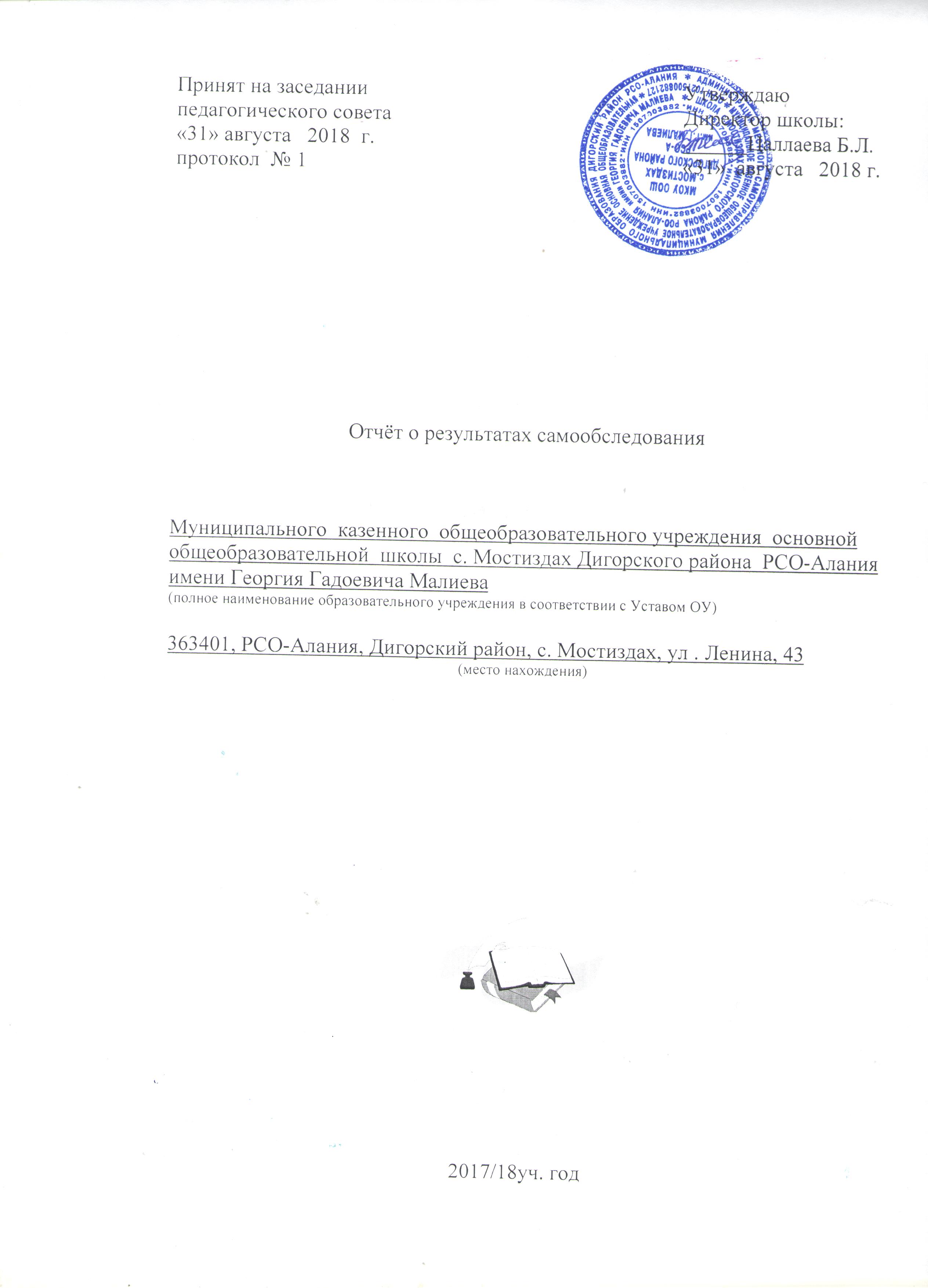 Содержание				     	        		    Общие сведения об образовательном учреждении                                   Условия организации образовательного процесса                                   Сведения о составе и квалификации административных, педагогических кадров                                                                                                            Организация образовательного процесса                                                                                                    Организация воспитательной работы                                                        Качество подготовки выпускников                                                                      ОТЧЕТ О РЕЗУЛЬТАТАХ САМООБСЛЕДОВАНИЯОБЩИЕ СВЕДЕНИЯ ОБ ОБРАЗОВАТЕЛЬНОМ УЧРЕЖДЕНИИ1.1. Полное наименование в соответствии с уставом: Муниципальное  казенное  общеобразовательное  учреждение основная общеобразовательная школа с. Мостиздах Дигорского района  РСО-Алания имени Георгия Гадоевича Малиева; МКОУ ООШ с.Мостиздах Дигорского района РСО-А им.Г.Г.Малиева 1.2. Адрес:   Юридический: 363401, РСО-Алания, Дигорский район, с. Мостиздах, ул . Ленина  43 Фактический:   363401, РСО-Алания, Дигорский район, с. Мостиздах, ул . Ленина  431.3. Телефон: 8 (86733)  93-1-66       Факс – нет      e-mail: www.mostizdach@mail.ru     сайт  школы: http://mostizdah.mvport.ru1.4.  Устав принят     Утвержден: 09.12.2015  г.                                                                ( даты принятия, согласования, утверждения)1.5. Учредитель :  Администрация  местного самоуправления муниципального образования  Дигорский  район РСО-Алания                                                                           (полное наименовании) 1.6.  Учредительный договор:__Договор о взаимоотношениях учредителя и МКОУ ООШ с. Мостиздах                                                                                  (реквизиты учредительного договора)  Свидетельство о постановке на учет  юридического лица в налоговом органе: серия 15 № 001041601,  27.12.2002 г.  ИНН: 1507003882                                               (серия, номер, дата постановки, ИНН)1.8. Свидетельство о внесении записи в Единый  государственный реестр  юридических лиц :  серия 15, № 000998181, 10.07.2012 г., Межрайонная Инспекция федеральной налоговой службы России №4 по РСО-Алания, ОГРН  1021500882127                                    (серия, номер, дата, кем выдано, ОГРН)1.9. Свидетельства о праве на имущество: серия 15 АБ № 234189; серия 15 АБ № 234190 ; серия 15АБ № 234191 выданы  13.05.2015 г. Управлением  Федеральной службы государственной регистрации кадастра и картографии по РСО-Алании;                                  (серия, номер, дата, кем выдано)1.10. Свидетельство о праве на земельный участок:  № 15-15/005-15/005/067/2016-185/1 выдано 25.05.2016 года Управлением Федеральной службы государственной регистрациикадастра и картографии по РСО-Алании.                                                  (серия, номер, дата, кем выдано)1.11.Лицензия на право ведения образовательной деятельности : серия 15Л01 № 0001313 выдана 11.07.2016 года № 2388 Министреством образования и науки Республики Северная Осетия-Алания;   (Приложение №1) серия 15П01 № 0001388   (серия, номер, дат, кем выдано) 1.12. Свидетельство о государственной аккредитации: серия 15 А02 №  0000083, выдано 01.08.2016 г. № 1122 Министерством образования  и науки  РСО-Алания;  (серия, номер, дата, срок действия, кем выдано)1.13. Филиалы (структурные подразделения): 1.14.  Локальные акты учреждения :приняты на заседании педагогического совета № 3           от 31.12.2014 г.                                    (реквизиты основных локальных актов. регламентирующих деятельность учреждения)1.15.Образовательная программа ФГОС НОО-31.08.2015г;срок действия 2015-2019  г. 1.16.Образовательная программа ФГОС  ООО- 31.08.2015г; срок действия 2015-2020 г.                                                                                                                                                                                                                                                              (реквизиты, срок действия )                                           (типовое, приспособленное, год постройки)Год создания учреждения  типовое,приспособленное,1987г.,типовой проект 224-159С                                                                  (реквизиты документа о создании учреждения)2.3. Приусадебный участок (подсобное хозяйство) -0,99 га                                                                                         (площадь, направление деятельности)2.4. Предельная численность 192  чел. Реальная наполняемость 64 чел.и 40 воспитанников дошкольных групп2.5. Учебные кабинеты:  10   кабинетовКоличество:        -    12из них специализированные кабинеты  - кабинет осетинского языка и литературы;кабинет русского  языка и литературы; кабинет математики; кабинет информатики;  кабинет химии, физики, биологии;  кабинет музыки и ИЗО, мастерские; спортивный зал, кабинеты начальных классов -4.2.6. Материально-техническая база учреждения:2.7. Оформление помещений и территории ( прилагаются фото материалы при выставлении на сайт) ___________________________________________________________2.8. Информатизация образовательного процесса Библиотечно-информационное оснащение образовательного процесса.Медико-социальные условия пребывания участников образовательного процесса. СВЕДЕНИЯ О СОСТАВЕ И КВАЛИФИКАЦИИ АДМИНИСТРАТИВНЫХ, ПЕДАГОГИЧЕСКИХ КАДРОВ3.1. Сведения об административных работниках3.2. Сведения о педагогических работниках (включая административных и др. работников, ведущих педагогическую деятельность)3.3. Средняя недельная нагрузка на одного педагогического работника  -163.4. Средняя заработная плана педагогического работника- 10659 руб.3.5. Количество педагогических работников, работающих с детьми, требующими педагогической коррекции - 1, из них прошли курсовую подготовку- 0ОРГАНИЗАЦИЯ ОБРАЗОВАТЕЛЬНОГО ПРОЦЕССАДанные о контингенте обучающихся (воспитанников), формах обучения по состоянию на 20.09.2018 г.4..2. Режим работы учрежденияПродолжительность учебной недели-  в 1 классе 33 уч. недели,  2- 9 кл.- не менее 34 уч. нед.Количество занятий  в день (минимальное и максимальное) для каждой ступени: начальная ступень:  5-6 уроков, пятидневная учебная неделяосновная ступень: 5-6 уроков, шестидневная учебная неделяПродолжительность уроков  (мин.) 1 класс-35 мин., 2-9 классы  – 45 мин. Продолжительность перемен (минимальная, максимальная) 10-20 минутСменность занятий:  одна смена 4.3. Структура управления (возможно, прилагать в виде схем и таблиц)Структура  МКОУ ООШ с. Мостиздах Дигорского р-наУправление школой осуществляется в соответствии с Законом «Об образовании в Российской Федерации» и Типовым положением об общеобразовательном учреждении в Российской Федерации на принципах демократии, гуманизма, общедоступности, приоритета общечеловеческих ценностей, жизни и здоровья человека, гражданственности, свободного развития личности и светского характера образования.Управление школой осуществляется на основе сочетания принципов самоуправления коллектива и единоначалия.В основу положена пятиуровневая структура управления.Первый уровень структуры – уровень директора (по содержанию – это уровень стратегического управления). Директор школы определяет совместно с Советом школы стратегию развития школы, представляет её интересы в государственных и общественных инстанциях. Общее собрание трудового коллектива утверждает план развития школы. Директор школы несет персональную юридическую ответственность за организацию жизнедеятельности школы, создает благоприятные условия для развития школы.На втором уровне структуры (по содержанию – это тоже уровень стратегического управления) функционируют традиционные субъекты управления: Совет школы, педагогический совет, родительский комитет, Общее собрание трудового коллектива, профсоюзный орган.Третий уровень структуры управления (по содержанию – это уровень тактического управления) – уровень заместителя директора.  Четвертый уровень организационной структуры управления – уровень учителей.Пятый уровень организационной структуры – уровень учащихся. Иерархические связи по отношению к субъектам пятого уровня предполагают курирование, помощь, педагогическое руководство. 4.5. Документ,  подтверждающий работу  в режиме инновации и эксперимента _____________________________________________________________________________4.6. Региональные мероприятия, организованные учреждением за 3 года5.  СОДЕРЖАНИЕ ОБРАЗОВАТЕЛЬНОГО ПРОЦЕССА5.1. Реализуемые образовательные программы :  ФГОС начального общего образования, ФГОС основного общего образования.                                                                                (основные и дополнительные)5.2. Учебный план  : принят на заседании педагогического совета  №1 от 31.08.2018 г.                                                      (реквизиты)5.3.** Наличие дополнительной (углубленной) подготовки обучающихся _________________________5.4.** Направленность дополнительной (углубленной) подготовки обучающихся_____________________________________________________________________________                                                                                    (гуманитарная, техническая, естественно-математическая и др.)5.5.** Перечень классов II  ступени, в которой  реализуется дополнительная (углубленная) подготовка обучающихся 5-9 классов_________________________________5.6.** Перечень предметов, обеспечивающих дополнительную (углубленную) подготовку обучающихся__________________________________________________________________5.7. Рабочие  программы имеются по все общеобразовательным предметам.5.8. Расписание учебных занятий :  основное общее расписание; 31.08.2017 г.(линейное)                                                                                        (количество и дата утверждения)5.9. Реализуемые образовательные программы дополнительного образования детей (далее -ДОД) всего________________  из них по срокам реализации:5.10. Расписание занятий по ДОД__________________________________________________                                                                                 (дата утверждения)5.11.. Внутришкольный контрольОлимпиады Всероссийская олимпиада школьниковКачество знаний по школе6. ОРГАНИЗАЦИЯ ВОСПИТАТЕЛЬНОЙ РАБОТЫ6.1. Направления:  гражданско-патриотическое, духовно-нравственное, правовое воспитание, спортивно-оздоровительная работа, экологическое воспитание, развитие интеллектуальных способностей                                               (направления в соответствии с планом воспитательной работы)Сведения о занятости учащихся :6.3  Сведения о правонарушениях обучающихся за последние 3 года*:6.4. Работа с родителями6.5. Организация летней оздоровительной работы 7. КАЧЕСТВО ПОДГОТОВКИ ВЫПУСКНИКОВ7.1. Итоги государственной (итоговой) аттестации выпускников за последние 3 года7.2. Наличие выпускников, окончивших обучение с отличием за последние 3 года7.3. Творческие достижения обучающихся  за последние 3 года7.4. Количество наград, полученных учащимися за последние 3 года7.5. Наличие творческих  коллективов имеющих звание «образцовый» - нетНаименование объектаКол-во местПлощадьКоличество единиц ценного оборудованияСтоловая 40326Актовый залнетБиблиотека 2151и другие объектыСпортивный зал № 2Наименование показателя Фактическое значениеНаличие в образовательном учреждении подключения к сети  Internet, Кбит/секне ниже 128 кб/сКоличество Internet-серверов2Наличие локальных сетей в ОУестьКоличество компьютеров, с доступом к сети Internet-13Количество единиц вычислительной техники (компьютеров)-всего компьютеров- портативный программно-технический комплекс ученика -из них используются в образовательном процессе1313Количество классов , оборудованных мультимедиапроекторами12Количество интерактивных  комплектов с мобильными классами0Интерактивная доска9МФУ2Принтеры3Документ-камера1Система оценивания1Графические планшеты2Электронная книга2Наименование показателя Фактическое значениеКнижный фонд7642Доля учебников (%)  в библиотечном фондеОбеспеченность учебниками  (%)100 %Доля методических пособий (%) в библиотечном фонде, в т.ч. не старше 5 лет12Количество подписных изданий3Наименование показателя Фактическое значениеНаличие медицинского кабинетанетОснащенность (единицы ценного оборудовании)Реквизиты лицензии на медицинскую деятельность Профессиональное и профилактическое медицинское обслуживаниеДолжность Ф.И.О. (полностью)Образование, специальность по диплому, общий педагогический  стаж Стаж административной работыСтаж административной работыКвалификационная категория по административной  работеДолжность Ф.И.О. (полностью)Образование, специальность по диплому, общий педагогический  стаж общий в данном учрежденииКвалификационная категория по административной  работеДиректор Цаллаева Белла ЛазаревнаВысшее, филолог29  25соответствиеЗаместитель директораКупеева Светлана ВладимировнаВысшее, филолог9 лет.9 летсоответствиеПоказательПоказательКол-во%Укомплектованность штата педагогических работников (%)Укомплектованность штата педагогических работников (%)18100Педагогические  работники:- всего- из них внешних совместителей  Педагогические  работники:- всего- из них внешних совместителей  152100%12%Вакансии (указать должности)-- Вакансии (указать должности)-- Образовательный уровень педагогических работниковс высшим образованием1375Образовательный уровень педагогических работниковс незак. высшим образованием00Образовательный уровень педагогических работниковсо средним специальным образованием212%Образовательный уровень педагогических работниковс общим средним образованием00Педагогические  работники, имеющие ученую степенькандидата наук-Педагогические  работники, имеющие ученую степеньдоктора наук-Педагогические работники,  прошедшие курсы повышения квалификации за последние 5 летПедагогические работники,  прошедшие курсы повышения квалификации за последние 5 лет15100%Педагогически работники, имеющие  квалификационную категориювсего15100%Педагогически работники, имеющие  квалификационную категориювысшую213 %Педагогически работники, имеющие  квалификационную категориюпервую1063%Педагогически работники, имеющие  квалификационную категориюсоответствие220%Педагогически работники, имеющие  квалификационную категориюбез категории16 %Состав педагогического коллективаучитель15100Состав педагогического коллективамастер производственного обучения-Состав педагогического коллективасоциальный педагог-Состав педагогического коллективаучитель-логопед-Состав педагогического коллективапедагог-психолог-Состав педагогического коллективапедагог дополнительного образования-Состав педагогического коллективапедагог-организатор-Состав педагогического коллективадр. должности (указать наименование)-Состав педагогического коллектива по стажу работы1-5 лет16%Состав педагогического коллектива по стажу работы5-10 лет00Состав педагогического коллектива по стажу работы10-20 лет320%Состав педагогического коллектива по стажу работысвыше 20 лет1173%Педагогические работники  пенсионеры по возрастуПедагогические работники  пенсионеры по возрасту533%Педагогические работники, имеющие  звание Заслуженный учительПедагогические работники, имеющие  звание Заслуженный учитель-Педагогические работники, имеющие государственные и ведомственные награды, почетные званияПедагогические работники, имеющие государственные и ведомственные награды, почетные звания533%ПоказательПоказательКоличество%Классы (группы)-  всегоКлассы (группы)-  всего9100Обучающиеся - всегоОбучающиеся - всего57-в том числе:в том числе:занимающихся по базовым общеобразовательным программамзанимающихся по базовым общеобразовательным программам57100%занимающихся по программам дополнительной (углубленной) подготовки занимающихся по программам дополнительной (углубленной) подготовки --занимающихся по специальным (коррекционным) образовательным программам (указать вид) занимающихся по специальным (коррекционным) образовательным программам (указать вид) --Обучающиеся, получающие образование по формам очное57100%Обучающиеся, получающие образование по формам домашнее--Обучающиеся, получающие образование по формам заочное--Обучающиеся, получающие образование по формам семейное--Обучающиеся, получающие образование по формам экстернат--Воспитанники детских домов, интернатовВоспитанники детских домов, интернатов--Дети-инвалидыДети-инвалиды12%Дети группы рискаДети группы риска-Смена Классы ( группы)Общее количество обучающихся в смене1 смена9 классов572 смена--ГодНаименование мероприятий проведенных на базе ОУ2014-2015Участие в экспериментальной площадке  учащихся 1-5 классов  по здоровому питанию .2015-2016Участие в экспериментальной площадке  учащихся 1-5 классов  по здоровому питанию .2016-2017Участие в экспериментальной площадке  учащихся 1-5 классов  по здоровому питанию «Разговор о правильном питании».2017-2018Участие в экспериментальной площадке  учащихся 1-5 классов  по здоровому питанию «Разговор о правильном питании».СрокКоличество% от общего количестваДо 1 годаОт 1 до 3 летОт 3 лет и болееНаименование показателяФактическое значениеФормы (виды)  внутришкольного контроляКлассно- обобщающий контроль, систематический, итоговый, промежуточный.Периодичность проведения внутришкольного контроляПо плану ВШК учебно-воспитательной работы Формы отчетности ОО-1ГодШкольный этапМуниципальныйРеспубликанский Всероссийский2013-2014354102014-2015333102015-20163350 02016-201702017-201828500ГодУспеваемостьКачество знаний СОУСредний балл2013-2014100 %39 %49%3,42014-2015100 %36 %48%3,42015-2016100 %45 %52%3,52016-20172017-201894%48%53%3,5ПоказателиФактически значенияФактически значенияФактически значенияФактически значенияФактически значенияОрганизация самоуправления обучающихсяУченический комитетУченический комитетУченический комитетУченический комитетУченический комитетФормы внеурочной работы (кружки, секции и др. с указанием количества)Кружки:  «Национальные танцы»-, «Вольная борьба»-18 чел.,  «».Кружки:  «Национальные танцы»-, «Вольная борьба»-18 чел.,  «».Кружки:  «Национальные танцы»-, «Вольная борьба»-18 чел.,  «».Кружки:  «Национальные танцы»-, «Вольная борьба»-18 чел.,  «».Кружки:  «Национальные танцы»-, «Вольная борьба»-18 чел.,  «».Связи с учреждениями дополнительного образования детей и др. учреждениями  (на основе договоров)ДК Мостиздахского  поселения. ДЮСШ г.ДигорыДК Мостиздахского  поселения. ДЮСШ г.ДигорыДК Мостиздахского  поселения. ДЮСШ г.ДигорыДК Мостиздахского  поселения. ДЮСШ г.ДигорыДК Мостиздахского  поселения. ДЮСШ г.ДигорыКоличество направленностей  ДОД  в учрежденииСпортивно- оздоровительная направленность, духовно-нравственная   направленность Спортивно- оздоровительная направленность, духовно-нравственная   направленность Спортивно- оздоровительная направленность, духовно-нравственная   направленность Спортивно- оздоровительная направленность, духовно-нравственная   направленность Спортивно- оздоровительная направленность, духовно-нравственная   направленность Охват обучающихся: 1 ступень2 ступень2 ступень2 ступень3 ступеньдополнительными образовательными услугами ( % от общего количества) 70 %58  %58  %58  %-спортивно-оздоровительными услугами (% от общего количества)71 %71 %59  %--Участие в целевой программе «Зритель»-	-	--	-	--	-	--	-	--	-	-Год Количество обучающихсяКласс правонарушителяВид правонарушенияПринятое решение2014 г.002015 г.19Нахождение в общественном месте в нетрезвом состояниина учете в ПДН Дигорского района2016 г.00нет2017 г.00нет2018 г.00нетПоказательФактическое значениеФормы работыОбщешкольные родительские собрания, родительские собрания, индивидуальные консультацииРезультаты работырешение , протоколы родительских собранийДругая информация№ п/пФорма организацииОхват детейОхват детей№ п/пФорма организацииколичество%2013-2014Лагерь дневного пребывания2034 %2014-2015Лагерь дневного пребывания2032 %2015-2016Лагерь дневного пребывания2540 %2016-2017Лагерь дневного пребывания202017-2018Лагерь дневного пребывания20Учебный годВсего выпуск.Число выпускников, получивших аттестаты об основном общем образовании.%2013-2014  уч. год.11100 %2014-2015 уч. год.4375%2015-2016  уч. год.4375 %2016-2017 уч.г.111091%2017-2018 уч.г.99100%Год выпускаКоличество выпускниковКоличество выпускников, окончивших обучение с отличием% от общего количества выпускников2013-20141-0 %2014-20154-0 %2015-20164125%2016-201711--2017-20189222%      Уровень        Годмеждународныйвсероссийскийобластнойрайонный2014-2015--Смотр хоровых коллективов- 2 местоСмотр хоровых коллективов- 1 место, конкурс рисунков «Осетия- мой край родной», конкурс сказок, стихов к 70-летию ГИБДД, брейн-ринг3 место в турнире по настольному теннису, 3 , 1 место в конкурсе чтецов «Мастер осетинского художественного слова», 2 место в конкурсе чтецов «Мастер осетинского художественного слова», 1 место на фестивале «Золотая осень»2015-2016-2 место на республиканском конкурсе  в номинации «Лучшее авторское стихотворение» в литературно-музыкальном конкурсе им. поэта РСО-Алания Чеджемова А. «Звездный водопад», участие на республиканском конкурсе «Живая классика», 1 место в конкурсе " Дед-Мороз ищет таланты", 3-место в чемпионате Республики СО РОО ФСО «Урожай» по шашкам Участие в конкурсе сказок, стихов ГИБДД,1-2 -место в конкурсе «Мастер осетинского художественного слова», 1-2 места в конкурсе плакатов, 1-место в  первенстве ДЮСШ им. С.А. Елбаева по вольной борьбе, 1,2 места в конкурсе рукоделия ЦСМ, 1- места в конкурсе детского рисунка , 1 –е место в первенстве Дигорского р-на по вольной борьбе, посвященное «Дню солидарности трудящихся», 3 место в районном конкурсе чтецов на дигорском языке,  посвященном Международному Дню родного языка.2016-2017-2 место по армрестлингу, 2 место на Республиканском конкурсе «И помнит мир спасенный » по осет лит.2-ое место по борьбе, 4 х- 3-х места в открытом первенстве района по вольной борьбе,  Республиканский конкурс  по армрестлингу – 2 место, 1 место, 1 место на муниципальном этапе  конкурса «И помнит мир спасенный»  по осет.лит., 1 –ое место  на муниципальном этапе конкурса «И помнит мир спасенный» на русском языке, 2 место на Республиканском конкурсе «И помнит мир спасенный » по осет лит., 2 –место на муниципальном этапе конкурса чтецов «Живая классика», участие  учащихся 3 класса в Северокавказском Мультфестивале «Поговорим на языке сказок», участие на Республиканском творческом конкурсе «Осетия в сердце моем»2017-2018Дипломанты сверхпрограммного конкурса «Альбус»Дипломанты  межрегионального Северо-Кавказского Мультфестиваля по произведениям К.Л.ХетагуроваУчастие в мультфестивале уч-ся  4 класса 1 место в муниципальном конкурсе «Осетия -любимая моя», 2 дипломанта республиканского  конкурса «Осетия в сердце моем », призер на муниципальном этапе всероссийского конкурса чтецов «Живая классика», 2 место в районном конкурсе по шахматам, призер по вольной борьбе на районных соревнованиях, 3 место в районной спартакиаде среди молодежи 2003 г.р.НаградыГоддипломантылауреатыстипендиаты призерыдругое2015-201626052016-201723042017-20183203Итого711012